Do You Need an Agricultural Burn Permit?  If you are a commercial farmer and you are piling up agricultural vegetation to burn on land that is going to stay in agriculture, you must get a Pile Burn permit from Ecology.  You may also use this application if you have a documented pest emergency.  If you are a commercial farmer, you do not need a permit from Ecology for the following types of agricultural burning: annual orchard prunings, organic debris along fence lines, irrigation and drainage ditches, or organic debris blown by the wind.  However, even if you don’t need a permit, you must still notify local fire authorities before you burn and follow all local fire safety regulations.  You may not burn during an air pollution episode or any stage of impaired air quality (burn ban).  To check for burn bans call 1-800-406-5322 before you burn or sign up for email at www.ecy.wa.gov.InstructionsFill out the application completely.Attach a map of the acreage you are proposing to burn (see details in Section 3).Attach additional documentation as needed to include:report from third party agronomic or pest expert that helps to demonstrate the need to burn; andcompliance with soil loss standards.Calculate tonnage and the fee in the space provided. (*Minimum fee is $80.00)Sign and date the application.Mail the application and check for the permit fee to: 	Washington State Department of Ecology		Cashiering Unit	PO Box 47611	Olympia, WA 98504-7611	OR to your delegated permitting authorityMake check payable to:  Agricultural Burning Account (or your local permitting office).Application must be filled out completely and correctly, and submitted with the entire permit fee, before Ecology or a delegated authority will issue a permit.Permit Fee (minimum fee is $80.00 for up to 80 tons)Orchards:  Acres       X       age of trees =       X .7 (tons/year) = Total TonsIf total tons = less than 80 tons your permit fee is $80.00.If total tons = more than 80 tons multiply tons x $1.00/ton and this is your fee.Estimating pile tonnageExamples:  10 acres  X   25 year old trees  =   250  X .7 (tons/year) =  175 total tons  x $1.00 = $175.00 fee		        5 acres   X   10 year old trees  =     50  X .7 (tons/year) =    35 total tons = $80.00 Minimum feeAlternative methods to estimate pile tonnage are also available based on pile size.  If you would prefer to use one of these methods to calculate tonnage, please refer to Ecology Publication Number 10-02-045 included in this application as page 5, and Guidelines for Estimating Volume, Biomass, and Smoke Production for Piled Slash, available at http://www.fs.fed.us/pnw/publications/pnw_gtr364/, or call your permitting authority; the phone numbers are available on page 4 of this application.Section 1 – Applicant and Operator Information   Check this box if the burn location is in the following Counties: Chelan, Douglas, Kittitas, Klickitat or OkanoganSection 2 – Residue InformationSection 3 – Burn Pile LocationSection 4 – Vegetation ManagementSection 5 –Certification and SignaturePermit applicants are required to follow and obey all applicable provisions of the Washington Clean Air Act, Chapter 70.94 RCW and Chapter 173-430 WAC, Agricultural Burning.  I certify that: If granted a permit, I agree to comply with the conditions contained in the permit;The information provided is true and accurate to the best of my knowledge;The farm described in this application is an agricultural operation as defined in Chapter 173-430 WAC;If I am demonstrating necessity to burn by use of a Best Management Practice, I have read and understand, and will follow the Best Management Practices specific to this type of burning;I believe the proposed burning is reasonably necessary, and that no practical alternative exists, and;I grant the Department of Ecology, or its representative, access to all acreage listed on any agricultural burning permit application I submit or on any permit I am issued, including private roads or access ways under my control needed to access the listed acreage for the purpose of investigating conditions specific to the agricultural burning permit or application.I understand Ecology, to the extent reasonable and consistent with carrying out the duties of the agricultural burning permitting program, will notify me and give me the option to accompany Ecology, or their duly authorized representatives, when accessing the permitted property.Signature of Responsible Party______________________________________ Date      Mail the application, map, any supporting documentation and check for the permit fee to: 	Agricultural Burning Account		Washington State Department of Ecology	OR to your County Permitting AuthorityWhat Happens Next?  Ecology will evaluate your application and determine if you have demonstrated that burning is necessary to carry out your enterprise and that no practical alternatives exist.  Ecology will act on a complete application within seven days and will either send you a permit or a written explanation as to why the application was denied.  If we have questions we may contact you by telephone.  Permits contain specific instructions including a requirement that burning be conducted on an Ecology determined burn day.  It is important to read and understand all of the permit conditions prior to lighting a fire.  If you have any questions, please feel free to call your permitting authority. Your permit, if issued, will be valid until the expiration date noted on the permit.Refund Policy Refunds may be available if no burning or partial burning takes place.  Contact your permitting authority or see the “permit conditions” section of your permit for more information. Have Questions or Need Help?  Call Ecology, your local air authority, or your delegated permitting authority:In Chelan, , Kittitas, Klickitat, Okanogan Counties: call Ecology’s Central Region 509-575-2490In Benton County, call the Benton Clean Air Agency 509-783-1304In Spokane County call the Spokane Regional Clean Air Agency 509-477-4727In Yakima County, call the Yakima Regional Clean Air Agency 509-834-2050For all other counties, call Ecology’s Eastern Region 509-329-3400For more information: http://www.ecy.wa.gov/programs/air/aginfo/agricultural_homepage.htm * See Ecology Publication #10-02-047, Orchard Chipping Grant Report**Formulas taken from USDA Forest Service Publication, Guidelines for Estimating Volume, Biomass, and Smoke Production for Piled Slash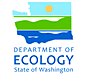 Agricultural Burning Permit:Application for Pile BurnsFor Office Use OnlyPermit #Zone #Who is the farmer/applicant?This means any person engaged in the business of growing or producing for sale any agricultural product upon their own lands, or uponthe land in which they have a present right of possession, any agricultural product.  Farmer does not mean persons growing or producing such products primarily for their own consumption.Who is the farmer/applicant?This means any person engaged in the business of growing or producing for sale any agricultural product upon their own lands, or uponthe land in which they have a present right of possession, any agricultural product.  Farmer does not mean persons growing or producing such products primarily for their own consumption.Who is the farmer/applicant?This means any person engaged in the business of growing or producing for sale any agricultural product upon their own lands, or uponthe land in which they have a present right of possession, any agricultural product.  Farmer does not mean persons growing or producing such products primarily for their own consumption.Who is the farmer/applicant?This means any person engaged in the business of growing or producing for sale any agricultural product upon their own lands, or uponthe land in which they have a present right of possession, any agricultural product.  Farmer does not mean persons growing or producing such products primarily for their own consumption.Who is the farmer/applicant?This means any person engaged in the business of growing or producing for sale any agricultural product upon their own lands, or uponthe land in which they have a present right of possession, any agricultural product.  Farmer does not mean persons growing or producing such products primarily for their own consumption.Who is the farmer/applicant?This means any person engaged in the business of growing or producing for sale any agricultural product upon their own lands, or uponthe land in which they have a present right of possession, any agricultural product.  Farmer does not mean persons growing or producing such products primarily for their own consumption.Who is the farmer/applicant?This means any person engaged in the business of growing or producing for sale any agricultural product upon their own lands, or uponthe land in which they have a present right of possession, any agricultural product.  Farmer does not mean persons growing or producing such products primarily for their own consumption.Who is the farmer/applicant?This means any person engaged in the business of growing or producing for sale any agricultural product upon their own lands, or uponthe land in which they have a present right of possession, any agricultural product.  Farmer does not mean persons growing or producing such products primarily for their own consumption.Name:       Name:       Name:       Name:       Do you lease  or own  the land?Must have permission from owner to burnDo you lease  or own  the land?Must have permission from owner to burnDo you lease  or own  the land?Must have permission from owner to burnDo you lease  or own  the land?Must have permission from owner to burnBusiness Name:       Business Name:       Business Name:       Contact Person:       Contact Person:       Contact Person:       Contact Person:       Contact Person:       Mailing Address:       Mailing Address:       City:       City:       City:       City:       State:      Zip:       Home Phone:       Work Phone:       Work Phone:       Work Phone:       Work Phone:       Cell Phone:       Cell Phone:       Cell Phone:       E-mail:       E-mail:       E-mail:       E-mail:       E-mail:       E-mail:       E-mail:       E-mail:       Who is responsible for conducting the burn?       Who is responsible for conducting the burn?       Who is responsible for conducting the burn?       Who is responsible for conducting the burn?       Who is responsible for conducting the burn?       Who is responsible for conducting the burn?       Who is responsible for conducting the burn?       Who is responsible for conducting the burn?       Same as farmer  or Contractor Name:       Same as farmer  or Contractor Name:       Same as farmer  or Contractor Name:       Same as farmer  or Contractor Name:       Same as farmer  or Contractor Name:       Same as farmer  or Contractor Name:       Same as farmer  or Contractor Name:       Same as farmer  or Contractor Name:       Business Name:       Business Name:       Business Name:       Business Name:       Business Name:       Business Name:       Business Name:       Business Name:       Mailing Address:       Mailing Address:       City:       City:       City:       City:       State:      Zip:       Contact Person:       Contact Person:       Contact Person:       Contact Person:       Contact Person:       Cell Phone:       Cell Phone:       Cell Phone:       Home Phone:       Work Phone:       Work Phone:       Work Phone:       Work Phone:       E-mail:       E-mail:       E-mail:       2.1 Common name (how do you refer to this section of orchard/farm)?       2.1 Common name (how do you refer to this section of orchard/farm)?       2.1 Common name (how do you refer to this section of orchard/farm)?       2.1 Common name (how do you refer to this section of orchard/farm)?       2.1 Variety/Type of trees/residue being removed:       2.1 Variety/Type of trees/residue being removed:       Dwarf variety?  Yes  No Dwarf variety?  Yes  No 2.3 Which Best Management Practice (BMP) are you using?  (See Orchard Crops BMP Guidance Manual)2.3 Which Best Management Practice (BMP) are you using?  (See Orchard Crops BMP Guidance Manual)2.3 Which Best Management Practice (BMP) are you using?  (See Orchard Crops BMP Guidance Manual)2.3 Which Best Management Practice (BMP) are you using?  (See Orchard Crops BMP Guidance Manual) Section 1 – Orchard Renewal Section 2 – Insect Control Section 2 – Insect Control Section 3 – Disease Control Section 4 – Orchard Removal (only with signed Agronomic Professional Verification Document) Section 4 – Orchard Removal (only with signed Agronomic Professional Verification Document) Section 4 – Orchard Removal (only with signed Agronomic Professional Verification Document) Section 4 – Orchard Removal (only with signed Agronomic Professional Verification Document) Section 5 – Research    Section 6 – Orchard Transition: Must keep land in agriculture, submit plan & implement within 3 years. Section 5 – Research    Section 6 – Orchard Transition: Must keep land in agriculture, submit plan & implement within 3 years. Section 5 – Research    Section 6 – Orchard Transition: Must keep land in agriculture, submit plan & implement within 3 years. Section 5 – Research    Section 6 – Orchard Transition: Must keep land in agriculture, submit plan & implement within 3 years.If your circumstances do not match a BMP, contact your permitting authority or Ecology.If your circumstances do not match a BMP, contact your permitting authority or Ecology.If your circumstances do not match a BMP, contact your permitting authority or Ecology.If your circumstances do not match a BMP, contact your permitting authority or Ecology.2.4 Have the trees/residue already been torn out?  Yes   No      If yes, date torn out:       2.4 Have the trees/residue already been torn out?  Yes   No      If yes, date torn out:       2.4 Have the trees/residue already been torn out?  Yes   No      If yes, date torn out:       2.4 Have the trees/residue already been torn out?  Yes   No      If yes, date torn out:       2.5 When will you be ready to burn?       2.5 When will you be ready to burn?       2.5 When will you be ready to burn?       2.5 When will you be ready to burn?       2.6 By when do you need to be done burning?       2.6 By when do you need to be done burning?       2.6 By when do you need to be done burning?       2.6 By when do you need to be done burning?       2.7 How do you plan to construct the burn piles?  Push trees into piles      Pick up trees and place on piles 2.7 How do you plan to construct the burn piles?  Push trees into piles      Pick up trees and place on piles 2.7 How do you plan to construct the burn piles?  Push trees into piles      Pick up trees and place on piles 2.7 How do you plan to construct the burn piles?  Push trees into piles      Pick up trees and place on piles 2.8 Approximately what size will the piles be?     10’high x 20’wide      15’h x 30’w      25’h x 40’w 2.8 Approximately what size will the piles be?     10’high x 20’wide      15’h x 30’w      25’h x 40’w 2.8 Approximately what size will the piles be?     10’high x 20’wide      15’h x 30’w      25’h x 40’w 2.8 Approximately what size will the piles be?     10’high x 20’wide      15’h x 30’w      25’h x 40’w 3.1 Provide the ¼ ¼, Section, Township and Range for the property where the vegetation is being removed and burned.  If the property is located in more than one Section, Township, Range, list each separately:3.1 Provide the ¼ ¼, Section, Township and Range for the property where the vegetation is being removed and burned.  If the property is located in more than one Section, Township, Range, list each separately:3.1 Provide the ¼ ¼, Section, Township and Range for the property where the vegetation is being removed and burned.  If the property is located in more than one Section, Township, Range, list each separately:3.1 Provide the ¼ ¼, Section, Township and Range for the property where the vegetation is being removed and burned.  If the property is located in more than one Section, Township, Range, list each separately:3.1 Provide the ¼ ¼, Section, Township and Range for the property where the vegetation is being removed and burned.  If the property is located in more than one Section, Township, Range, list each separately:3.1 Provide the ¼ ¼, Section, Township and Range for the property where the vegetation is being removed and burned.  If the property is located in more than one Section, Township, Range, list each separately:      ¼           ¼of Section      Township      Township      Range            ¼           ¼of Section      Township      Township      Range            ¼           ¼of Section      Township      Township      Range      3.2 Provide driving directions from nearest town to the burn location, include the street address if applicable:3.2 Provide driving directions from nearest town to the burn location, include the street address if applicable:3.2 Provide driving directions from nearest town to the burn location, include the street address if applicable:3.2 Provide driving directions from nearest town to the burn location, include the street address if applicable:3.2 Provide driving directions from nearest town to the burn location, include the street address if applicable:3.2 Provide driving directions from nearest town to the burn location, include the street address if applicable:3.3  Attach a map with the location where trees or other vegetation has been removed and locations of burn piles.  Include Section lines, and Section, Township, and Range numbers.3.3  Attach a map with the location where trees or other vegetation has been removed and locations of burn piles.  Include Section lines, and Section, Township, and Range numbers.3.3  Attach a map with the location where trees or other vegetation has been removed and locations of burn piles.  Include Section lines, and Section, Township, and Range numbers.3.3  Attach a map with the location where trees or other vegetation has been removed and locations of burn piles.  Include Section lines, and Section, Township, and Range numbers.3.3  Attach a map with the location where trees or other vegetation has been removed and locations of burn piles.  Include Section lines, and Section, Township, and Range numbers.3.3  Attach a map with the location where trees or other vegetation has been removed and locations of burn piles.  Include Section lines, and Section, Township, and Range numbers.3.4 Are any of these locations inside an urban growth area (UGA)?  Yes   No 3.4 Are any of these locations inside an urban growth area (UGA)?  Yes   No 3.4 Are any of these locations inside an urban growth area (UGA)?  Yes   No 3.4 Are any of these locations inside an urban growth area (UGA)?  Yes   No 3.4 Are any of these locations inside an urban growth area (UGA)?  Yes   No 3.4 Are any of these locations inside an urban growth area (UGA)?  Yes   No 3.5 Fire Department/District (name and #):       3.5 Fire Department/District (name and #):       3.5 Fire Department/District (name and #):       3.5 Fire Department/District (name and #):       County:       County:       4.1 Why is the vegetation being removed?       4.2 What are your plans for this acreage?       4.3 Describe the alternatives you have researched, and why these are not effective (e.g., chipping, firewood).4.4 How do the costs of alternatives compare to the cost of burning?  (Provide cost estimates or comparisons.)4.5 How do you plan to protect the torn-out acreage from water and wind erosion?       4.6 Has the orchard or field been inspected by a third party agronomic or pest expert?  Yes   No If yes, what were the results of the inspection and what is your plan to manage the situation? (Attach results.) Use these instructions when applying for Ecology’s Pile Burn Permit.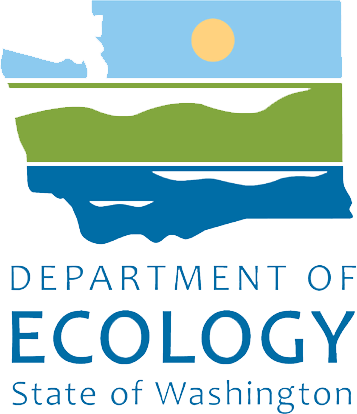 Use these instructions when applying for Ecology’s Pile Burn Permit.Use these instructions when applying for Ecology’s Pile Burn Permit.Use these instructions when applying for Ecology’s Pile Burn Permit.Use these instructions when applying for Ecology’s Pile Burn Permit.MethodWhen to useVariablesCalculationExampleMethod 1: Estimate tons of wood per acre you propose to burn*Relies on the relatively constant growth rate of .7 tons per year (in terms of wood volume) of orchard trees.Use when:you know the age of the trees to be torn out, and you are satisfied that the tonnage calculated adequately describes the amount to be burned.Number of acres of orchard torn out = NAge of trees torn out = ATons to be burned = TT = N x A x 0.7For a 20- acre orchard tear-out with 12-year-old trees: T = 20 acres x 12years x 0.7tons/acre/year = 168 tonsFee for 168 tons = 80 ton base fee of $80 + 88 tons @ 1.00/ton = $88. = $168 totalMethod 2: Find the tonnage of a pile of natural vegetation**Determines the volume of your burn pile in order to figure out tonnage. Uses the cubic feet (ft3) of the pile (or V for volume) multiplied by the weight (density) of the wood in the pile (55 lbs/ft3 for green apple wood) multiplied by the packing ratio (conservatively 15%, because 85% of the pile is air in most stacked piles).Use when:you don’t know the age of the trees to be burnt, or you have removed some of the wood for chipping or firewood.Cubic feet of the pile = V (volume)Weight/density of the wood in the pile = 55 lbs. per cubic ft. for green apple wood (most other fruit woods are of similar density)Packing ratio = 15%  (in other words, 85% of the pile volume is made up of air)Height of the pile = hDiameter of the pile = d= 3.14Step 1: For roughly circular piles, the calculation is:  V=(x h x d x d)/8Step 2: After calculating volume, divide the volume by 242 to take into account the density of the natural vegetation in the pile and the packing ratio.For a roughly circular pile that is 20 feet tall (h) and 40 feet across (d):  V = (3.14 x 20 x 40 x 40) / 8 which equals 12,560 cubic feet of material12,560 ÷ 242 = 51.9 tons of materialFee for 51.9 tons = less than 80 tons = base charge: $80 (See Ecology Pile Burn Permit Application for more fee information)